Indiana Secretary of State Connie Lawson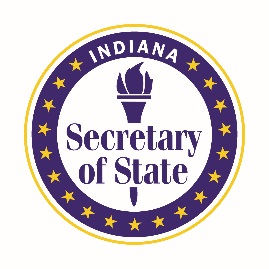 Financial Fitness Reading Program  Suggested Activities  3rd through 6th GradesAfter students read about a particular financial fitness topic, they should apply what they have learned to real life.  Below is a list of suggested activities for students to learn more about how what they read translate to real life.  What is Money? – Choose 1Did you know that other countries use different currency?  Find a picture online of another country’s currency.  How is it the same/different than ours?Talk to an adult about how they purchase groceries.  What do they use: cash, credit cards, debit card, check?  Ask them to explain what those things are.Have a parent take you to a bank and talk with someone who works there about the role of a bank.  Saving for the Future– Choose 1If you were given $100.00, what would you do with it?  Write down how much you would save and how much you would spend.Set a saving goal for something you really want.  Determine how long it will take you to save to meet that goal.    Make a grocery list with your parents.  Use coupons to determine how much money you can save on the items you use the most.  Making and Spending Money Wisely– Choose 1Go through magazines and cut out pictures of different things.  Make a poster by figuring out which are wants and which are needs.  What can you do to make money?  Write down a list of jobs you can do to make money.  Keep a money diary.  Make a money diary.  Write down all the money you receive and where you receive it from.  Then write down where you spent your money and why.  